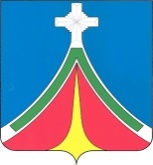 Калужская областьГОРОДСКАЯ ДУМАгородского поселения «Город ЛЮдиново»рЕШЕНИЕ         30.04.2019 г.                                                                                                                №13-рОб утверждении перечня муниципального имущества, предлагаемого к безвозмездной передаче из собственности муниципального образования городского поселения «Город Людиново» в государственную собственность Калужской области.В соответствии с Федеральным законом от 06.10.2003 №131-ФЗ «Об общих принципах организации местного самоуправления в Российской Федерации», руководствуясь постановлением Правительства Российской Федерации от 13.06.2006г. №374, Городская Дума РЕШИЛА:1. Утвердить перечень муниципального  имущества, предлагаемого к безвозмездной передаче из собственности муниципального образования городское поселение «Город Людиново» в государственную  собственность Калужской области (прилагается).2. Администрации муниципального района «Город  Людиново и Людиновский район»  направить прилагаемый перечень и другие документы,  предусмотренные постановлением Правительства РФ от 13.06.2006г. №374, в Министерство экономического развития Калужской области с предложениями о приеме муниципального имущества в государственную собственность Калужской области.3. Контроль за исполнением настоящего Решения возложить на комитет по экономической и бюджетной  политике Городской Думы городского поселения «Город Людиново» (П.П. Филатов).4. Настоящее решение вступает в силу после официального опубликования.Глава городского поселения «Город Людиново»	                                Т.А. ПрохороваПриложение                                                                К Решению городской Думы                                                               от  30.04.2020 №13-р                                                         ПЕРЕЧЕНЬ         имущества, предлагаемого к безвозмездной передаче из собственностимуниципального образования городского поселения «Город Людиново»                                                                                                                         в  собственность Калужской области                                                                                                                         №Наименование объектаМесторасположение объекта, кадастровый номерПлощадь (кв.м.)Год постройки1.Мост с пешеходными дорожкамиКалужская обл., Людиновский р-н-, г. Людиново, мост через реку Неполодь на автодороге «Брянск – Людиново – Киров» - Сукремль, 40:28:000000:1311441,71988 г.2.Мост Калужская обл., Людиновский р-н, г. Людиново, мост через реку Сукремлька на автодороге «Брянск – Людиново – Киров» - Сукремль, 40:28:000000:133858,51988 г.3.Канализационные сети Калужская обл., Людиновский р-н, г. Людиново, ул. Пионерская подключена к сети канализации по 3-го Интернационала, 40:28:010408:316141 п.м.1985 г.4.Канализационные сети Калужская обл., Людиновский р-н, г. Людиново, от КНС №5 по ул. К. Маркса до камеры гашения по ул. Герцена,40:28:000000:2822964 п.м.1985 г.5.Канализационные сети. Калужская обл., Людиновский р-н, г. Людиново, ул. Пархоменко подключена к сети канализации по ул. Красноармейская40:28:000000:2801127 п.м.1985 г.6.Водопроводные сети.Калужская обл., Людиновский р-н, г. Людиново, ул.Энгельса и далее по ул. Комсомольская320 п.м.1985 г.